2ª ETAPA- PARCIALCONTEÚDO PEDAGÓGICODÉCIMA NONA SEMANA.OBJETIVOS:As atividades propostas têm como objetivo estimular o desenvolvimento integral das crianças trabalhando o cognitivo, físico e socioemocional a fim de proporcionar também uma maior interação entre a família.ROTINA DIÁRIA:1º-Leitura/ conversa sobre os combinados e regras; 2º-Roda de conversa; Comece falando informalmente sobre assuntos do cotidiano ou curiosidades pessoais a criança. A ideia é aproximar os pais do objeto do conhecimento em si - no caso, a própria conversa. Exemplos: como foi seu dia, falar sobre os membros da família, amiguinhos da escola, escolha do nome da criança, falar sobre a cidade etc.3º- Cantigas de RodaA musicalização com as cantigas de roda pode ser feita pelos pais/responsáveis resgatando as músicas que conhecem de sua infância ou por intermédio do uso de recursos digitais como CDs, DVDs ou vídeos:Link de sugestão: https://www.youtube.com/watch?v=V8JU4Q7hKe8}4º- Faça a Leitura diária do Alfabeto e dos números com as crianças:5º Realização das atividades pedagógicas: vamos trabalhar a cor verde.1- Esta é a letra b;2- Mostre para a criança objetos, figuras cujo nome comece  com a letra b;3- Complete as palavras com a letra b utilizando o lápis de escrever, depois leia a palavra completa para a criança associar o nome ao desenho, pinte as ilustrações da atividade com lápis de cor.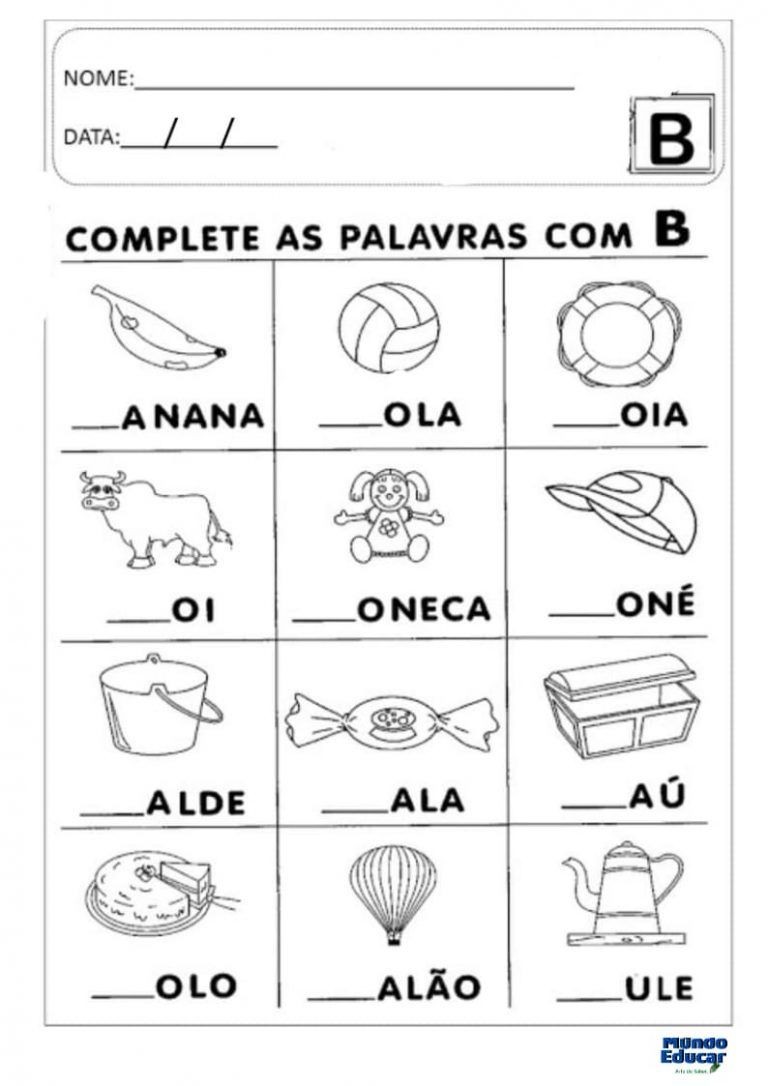 Orientações:1- Primeiro ajude a criança a identificar a diferença  entre  letras e números;2 -Pinte os números com lápis de cor azul e as letras com lápis de cor amarelo, depois dentro dos círculos faça o que se pede com lápis de escrever.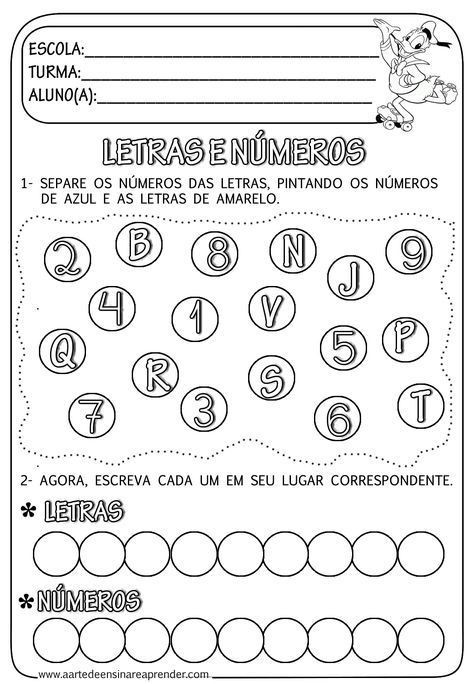 Orientação:1- Observe a sequência numérica da atividade e complete com lápis de escrever as que estiverem incompletas, depois pinte as ilustrações da atividade com lápis de cor.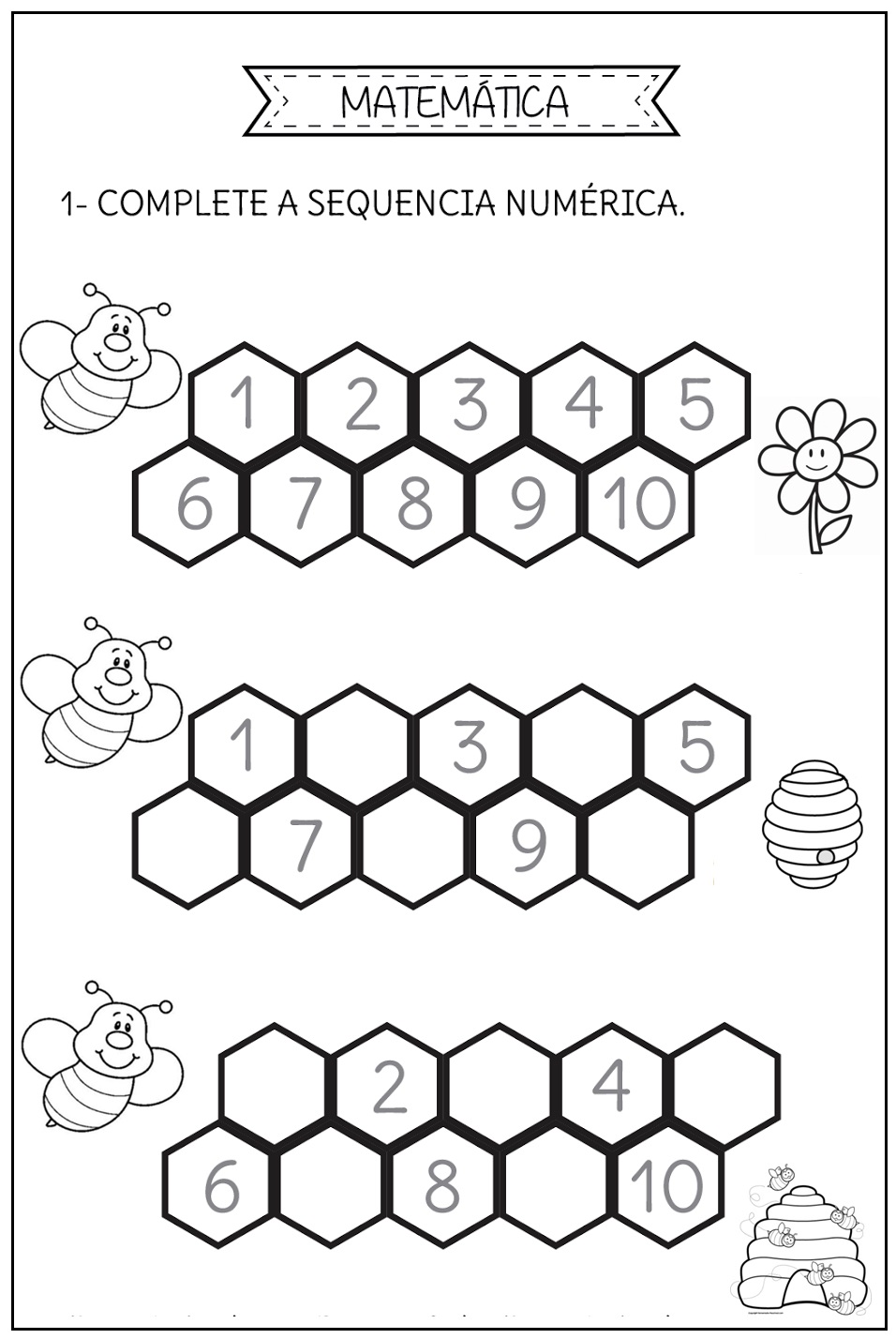 https://israelakotona.blogspot.com/2019/02/a-abelha-chocolateira-e-atividades-com.htmlHORA DA HISTÓRIAASSISTA A HISTÓRIA: “LETRA B! VAMOS CANTAR E ESCREVER? ”, EM SEGUIDA ESCREVA A LETRA B NAS LINHAS ABAIXO.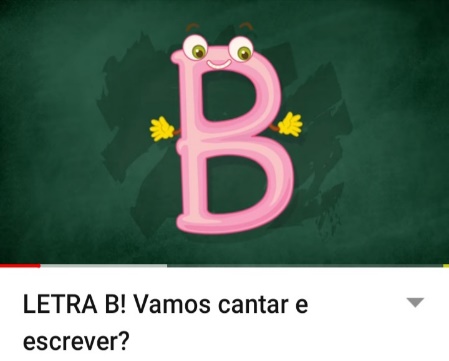 LINK DO VÍDEO: https://www.youtube.com/watch?v=fLzlymBIPiQ&feature=youtu.beATIVIDADE LÚDICA.BRINCADEIRA: PASSA ANEL;Idade:  a partir de 4 anos;Número de participantes: a partir de 4.COMO BRINCAR:Um dos jogadores será o passador do anel. Com o objeto entre as palmas das mãos, a criança deve passar suas mãos entre as mãos  dos participantes, que devem estar posicionados lado a lado ou em círculo. O passador deve fazer isso quantas vezes quiser, mas em uma delas deve deixar o anel. Quando acabar, ele pergunta a outro jogador com quem ficou o objeto. Se a pessoa acertar, os papéis são invertidos. Se não, tudo continua igual.RECADINHO DAS EDUCADORAS.SAUDADE DE VOCÊS!Nome :Data:Escola :Professora :B -B -B -B -